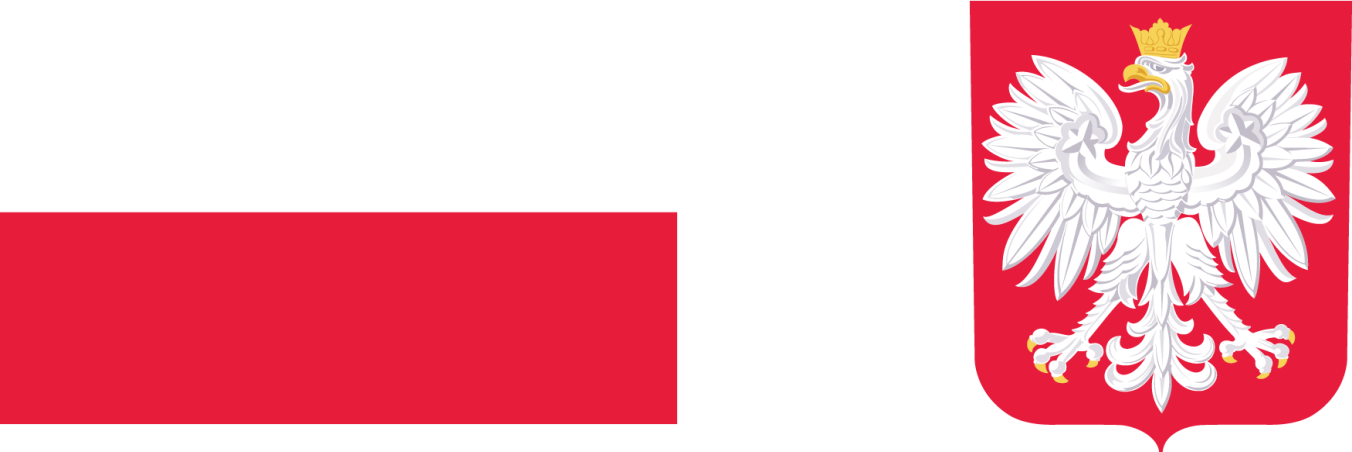 Remont drogi gminnej nr 600412K w km 0+300,00 km do km 0+775,00 km w miejscowości Dębnik, Gmina KrzeszowiceDofinansowano ze środków Państwowego Funduszu Celowego w ramach Funduszu Dróg Samorządowych.Całkowita wartość inwestycji: 164 299,48 PLN, w tym dofinansowanie: 123 224,00 PLN. Celem jest poprawa stanu bezpieczeństwa ruchu drogowego w gminie Krzeszowice, poprzez podnoszenie standardów technicznych dróg. Osiągnięty efekt to wyremontowany odcinek drogi gminnej nr 600412K w Dębniku o długości 475 metrów. Zadanie zrealizowano w roku 2019. 